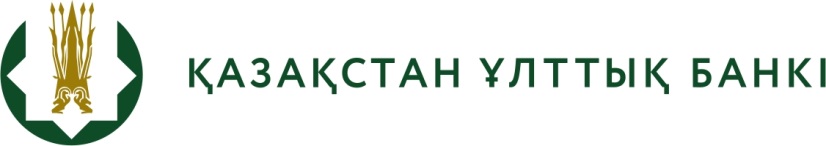 БАСПАСӨЗ – РЕЛИЗІ2021 жылғы 29 қараша 			  	                            Нұр-Султан қаласы «Цифрлық құжаттарды енгізу мәселелері бойынша Қазақстан Республикасы Ұлттық Банкі Басқармасының кейбір қаулыларына өзгерістер енгізу және «Қазақстан Республикасының Ұлттық Банкі Басқармасының кейбір қаулыларына банктердің және банк операцияларының жекелеген түрлерін жүзеге асыратын ұйымдардың үй-жайларын күзетуді және жайластыруды ұйымдастыру, банкноттарды, монеталарды және құндылықтарды есепке алу, сақтау, тасымалдау және инкассациялау мәселелері бойынша өзгерістер енгізу туралы» Қазақстан Республикасы Ұлттық Банкі Басқармасының 2019 жылғы 31 қаңтардағы № 18 қаулысының күші жойылды деп тану туралы» Қазақстан Республикасының Ұлттық Банкі Басқармасының қаулысының жобасын әзірлеу туралыҰлттық Банк «Цифрлық құжаттарды енгізу мәселелері бойынша Қазақстан Республикасы Ұлттық Банкі Басқармасының кейбір қаулыларына өзгерістер енгізу және «Қазақстан Республикасының Ұлттық Банкі Басқармасының кейбір қаулыларына банктердің және банк операцияларының жекелеген түрлерін жүзеге асыратын ұйымдардың 
үй-жайларын күзетуді және жайластыруды ұйымдастыру, банкноттарды, монеталарды және құндылықтарды есепке алу, сақтау, тасымалдау және инкассациялау мәселелері бойынша өзгерістер енгізу туралы» Қазақстан Республикасы Ұлттық Банкі Басқармасының 
2019 жылғы 31 қаңтардағы № 18 қаулысының күші жойылды деп тану туралы» Қазақстан Республикасының Ұлттық Банкі Басқармасының қаулысының жобасын (бұдан әрі – Қаулы Жобасы) әзірлегені туралы хабарлайды.Қаулы жобасы цифрлық құжаттарды енгізу мәселелері бойынша Қазақстан Республикасы Ұлттық Банкі Басқармасының кейбір қаулыларына өзгерістер енгізуді  бекіту мақсатында әзірленді.Қаулы Жобасының толық мәтінімен ашық нормативтік құқықтық актілердің интернет-порталында (https://legalacts.egov.kz/npa/view?id=13475020) танысуға болады.Толығырақ ақпаратты мына телефон бойынша алуға болады:+7 (717) 277 52 10e-mail: press@nationalbank.kz, www.nationalbank.kz